CALENDRIER MINIMES(prévisionnel) 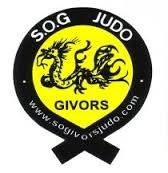 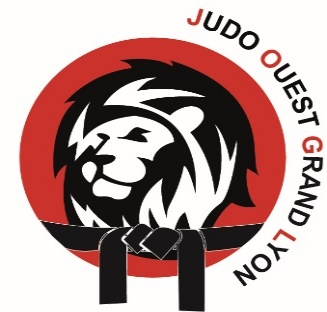 TOURNOIS/CHAMPIONNAT 2023/202415/10/23          CIRCUIT REGIONAL DE MONISTROL(42)................ Gymnase de Monistrol04/11/23          CIRCUIT REGIONAL DE RIORGES(42)…… ………..Gymnase de Riorges02/12/23	Championnat du district………………Maison du judo 12 rue st Théodore Lyon 3ème  		(Masculin uniquement)17/12/23	Cht du Rhône Individuel………….…Maison du judo 12 rue saint théodore Lyon 3ème06/01/24          CIRCUIT REGIONAL DE ROMANS................................Gymnase de Romans 28/01/24	Championnat Inter départemental…………………………………… Limonest		(Sur qualification)04/02/24         CIRCUIT REGIONAL DE BRIGNAIS.......................Gymnase le Brisport 69       17/02/24	Championnat Région AURA……………………………………Bourg de péage(26)		Sur qualification02/03/24	TOURNOI NATIONAL D ORLEANS…………………………………………		Uniquement pour les qualifiés aux championnats de France23 et 24/03/24	Championnat de France Minimes……………………………………………INJ		Sur qualification06/04/24	Championnat Inter départemental par équipe …………….Guillerand Granges(07)		Sur qualification27/04/24	Championnat Région AURA par équipe…………………………………Grenoble		Sur qualificationUne convocation sera remise quinze jours avant chaque compétition.